Numele și prenumele__________________________                 Data_________________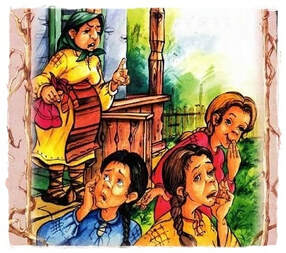                                                               Fișă de înțelegere a textului                                                          Soacra cu trei surori de Ion CreangăTitlul poveștii este ________________________________________________________Autorul _____________________________________________________________________Personajele _________________________________________________________________Vocabular:________________________________________________________________________________________________________________________________________________________________________________________________________________________________________________________________________________________________________________Câte nurori avea soacra? _____________________________________________________________________________Cum se comporta soacra cu nurorile ei?__________________________________________________________________________________________________________________________________________________________Ce i-au făcut nurorile soacrei lor?_____________________________________________________________________________Care este învățătura desprinsă din text?______________________________________________________________________________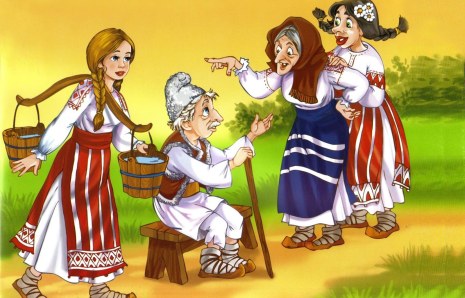 